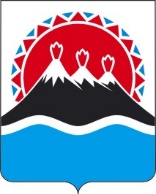 П О С Т А Н О В Л Е Н И ЕПРАВИТЕЛЬСТВАКАМЧАТСКОГО КРАЯг. Петропавловск-КамчатскийВ соответствии с пунктом 2 статьи 78.1. Бюджетного кодекса Российской ФедерацииПРАВИТЕЛЬСТВО ПОСТАНОВЛЯЕТ:1. Утвердить Порядок определения объема и условий предоставления в 2023 году автономной некоммерческой организации «Центр компетенций развития городской среды Камчатского края» субсидии из краевого бюджета в целях финансового обеспечения затрат, связанных с проведением мероприятий направленных на выполнение проектных работ.2. Настоящее Постановление вступает в силу после дня его официального опубликования.Приложение к постановлению Правительства Камчатского краяот [Дата регистрации] № [Номер документа]Порядокопределения объема и условий предоставления в 2023 году автономной некоммерческой организации «Центр компетенций развития городской среды Камчатского края» субсидии из краевого бюджета в целях финансового обеспечения затрат, связанных с проведением мероприятий направленных на выполнение проектных работ1. Настоящий Порядок регулирует вопросы определения объема и условий предоставления в 2023 году автономной некоммерческой организации «Центр компетенций развития городской среды Камчатского края» (далее – Организация) субсидии из краевого бюджета в целях финансового обеспечения затрат, связанных с проведением мероприятий направленных на выполнение проектных работ (далее – субсидия).2. Субсидия предоставляется Министерством строительства и жилищной политики Камчатского края (далее – Министерство), осуществляющим функции главного распорядителя бюджетных средств, до которого в соответствии с бюджетным законодательством Российской Федерации как получателя бюджетных средств доведены в установленном порядке лимиты бюджетных обязательств на предоставление субсидии на соответствующий финансовый год и плановый период.Субсидия предоставляется Министерством в пределах лимитов бюджетных обязательств, источником финансирования которых являются средства межбюджетных трансфертов, доведенных в установленном порядке до Министерства как получателя средств краевого бюджета, на соответствующий финансовый год и плановый период, за счет средств, поступивших из федерального бюджета на реализацию мероприятий планов социального развития центров экономического роста субъектов Российской Федерации, входящих в состав Дальневосточного федерального округа, утвержденных распоряжением Правительства Российской Федерации от 16.07.2018 № 1194-р и распоряжением Правительства Камчатского края от 25.06.2018 № 270-РП.3. Сведения о субсидии размещаются на едином портале бюджетной системы Российской Федерации в информационно-телекоммуникационной сети «Интернет» (далее – сеть Интернет) в разделе «Бюджет» не позднее 15-го рабочего дня, следующего за днем принятия закона о бюджете (закона о внесении изменений в закон о бюджете).4. Направлением затрат на возмещение которых предоставляется субсидия, являются расходы, связанные с проведением мероприятий направленных на выполнение проектных работ, к которым относятся расходы по:1) обеспечение разработки проектов благоустройства территорий, установленных распоряжением Правительства Камчатского края от 25.06.2018 № 270-РП;2) обеспечение проведения изыскательских работ, направленных на обеспечение разработки проектов благоустройства территорий, установленных распоряжением Правительства Камчатского края от 25.06.2018 № 270-РП.5. Субсидия носит целевой характер и не может быть израсходована на цели, не предусмотренные настоящим Порядком.6. Условием предоставления субсидии является соответствие Организации на первое число месяца, в котором планируется заключение соглашения о предоставлении субсидии (далее также – Соглашение), следующим требованиям:1) организация не находится в процессе реорганизации (за исключением реорганизации в форме присоединения к Организации другого юридического лица), ликвидации, в отношении нее не введена процедура банкротства, деятельность Организации не приостановлена в порядке, предусмотренном законодательством Российской Федерации;2) организация не является иностранным юридическим лицом, а также российским юридическим лицом, в уставном (складочном) капитале которого доля участия иностранных юридических лиц, местом регистрации которых является государство или территория, включенные в утверждаемый Министерством финансов Российской Федерации перечень государств и территорий, предоставляющих льготный налоговый режим налогообложения и (или) не предусматривающих раскрытия и предоставления информации при проведении финансовых операций (офшорные зоны), в совокупности превышает 50 процентов;3) в реестре дисквалифицированных лиц отсутствуют сведения о дисквалифицированных руководителе, членах коллегиального исполнительного органа, лице, исполняющем функции единоличного исполнительного органа, или главном бухгалтере Организации;4) организация не является получателем средств из краевого бюджета на основании иных нормативных правовых актов Камчатского края на цели, установленные настоящим Порядком;5) организация не находится в перечне организаций и физических лиц, в отношении которых имеются сведения об их причастности к экстремистской деятельности или терроризму, либо в перечне организаций и физических лиц, в отношении которых имеются сведения об их причастности к распространению оружия массового уничтожения;6) организация является участником системы «Электронный бюджет».7. Субсидия предоставляется Организации на основании Соглашения, заключаемого Министерством с Организацией. Соглашение, дополнительное соглашение к нему, в том числе дополнительное соглашение о расторжении Соглашения (при необходимости) заключаются в соответствии с типовой формой, утвержденной Министерством финансов Российской Федерации в государственной интегрированной информационной системе управления общественными финансами «Электронный бюджет»
(далее – «Электронный бюджет»).8. Для получения субсидии Организация представляет в Министерство следующие документы:1) заявку на предоставление субсидии с указанием реквизитов расчетного счета Организации, открытого в кредитной организации, в свободной форме (далее – заявка);2) заверенную копию устава;3) справку, подписанную руководителем Организации, о соответствии Организации требованиям, установленным в части 6 настоящего Порядка.9. Министерство в течение 2 рабочих дней со дня получения документов, указанных в части 8 настоящего Порядка, получает в отношении Организации сведения из Единого государственного реестра юридических лиц на официальном сайте Федеральной налоговой службы Российской Федерации на странице «Предоставление сведений из ЕГРЮЛ/ЕГРИП в электронном виде», а также делает сверку информации по пункту 3 части 6 настоящего Порядка на официальном сайте Федеральной налоговой службы Российской Федерации на странице «Поиск сведений в реестре дисквалифицированных лиц».Организация вправе самостоятельно предоставить в Министерство выписку из Единого государственного реестра юридических лиц.10. Министерство в течение 5 рабочих дней со дня получения документов, указанных в части 8 настоящего Порядка, проверяет Организацию на соответствие требованиям, установленным в части 6 настоящего Порядка, и принимает решение о предоставлении субсидии либо об отказе в ее предоставлении.11. Основаниями для отказа в предоставлении субсидии являются:1) несоответствие Организации требованиям, установленным в части 6 настоящего Порядка;2) несоответствие представленных Организацией документов требованиям, установленным в части 8 настоящего Порядка;3) непредставление или представление не в полном объеме Организацией документов, указанных в части 8 настоящего Порядка;4) установление факта недостоверности представленной Организацией информации.12. В случае принятия решения об отказе в предоставлении субсидии Министерство в течение 5 рабочих дней со дня принятия такого решения направляет Организации письменное уведомление о принятом решении с обоснованием причин отказа посредством почтового отправления, или на адрес электронной почты, или иным способом, обеспечивающим подтверждение получения указанного уведомления Организацией.13. В случае принятия решения о предоставлении субсидии Министерство в течение 5 рабочих дней со дня принятия такого решения формирует проект соглашения в системе «Электронный бюджет» и направляет его на согласование и подписание в Организацию.14. Организация в течение 5 рабочих дней со дня получения соглашения осуществляет его подписание в «Электронном бюджете».15. Обязательными условиями предоставления субсидии, включаемыми в Соглашение и договоры (соглашения), заключенные в целях исполнения обязательств по Соглашению, являются:1) согласие Организации и лиц, являющихся поставщиками (подрядчиками, исполнителями) по договорам (соглашениям), заключенным в целях исполнения обязательств по Соглашению (за исключением государственных (муниципальных) унитарных предприятий, хозяйственных товариществ и обществ с участием публично-правовых образований в их уставных (складочных) капиталах, а также коммерческих организаций с участием таких товариществ и обществ в их уставных (складочных) капиталах), на осуществление в отношении них проверок Министерством соблюдения ими порядка и условий предоставления субсидии, в том числе в части достижения результатов предоставления субсидии, а также проверок органами государственного финансового контроля в соответствии со статьями 2681 и 2692 Бюджетного кодекса Российской Федерации;2) обязательство Организации по включению в договоры (соглашения), заключенные в целях исполнения обязательств по Соглашению, положений о согласии лиц, являющихся поставщиками, на проведение проверок, указанных в пункте 1 настоящей части;3) условие о согласовании новых условий Соглашения или заключение дополнительного соглашения о расторжении Соглашения при недостижении согласия по новым условиям в случае уменьшения Министерству ранее доведенных лимитов бюджетных обязательств, приводящего к невозможности предоставления субсидии в размере, определенном в Соглашении;4) запрет приобретения Организацией, а также иными юридическими лицами, получающими средства на основании договоров, заключенных с Организацией за счет полученных средств субсидии иностранной валюты, за исключением операций, осуществляемых в соответствии с валютным законодательством Российской Федерации при закупке (поставке) высокотехнологичного импортного оборудования, сырья и комплектующих изделий, а также связанных с достижением результатов предоставления этих средств иных операций.16. Размер субсидии 200 000 000 (двести миллионов) рублей 00 копеек, определенном Законом Камчатского края от 29.11.2022 № 155 «О краевом бюджете на 2023 год и на плановый период 2024 и 2025 годов».17. Министерство перечисляет средства субсидии на расчетный счет Организации, открытый в кредитной организации, реквизиты которого указаны в Соглашении на предоставление субсидии, не позднее десятого рабочего дня со дня, следующего за днем подписания Министерством Соглашения.18. В случае возникновения в 2023 году обстоятельств, приводящих к невозможности достижения значения результатов предоставления субсидии, в целях достижения которых предоставляется субсидия, в сроки, определенные соглашением о предоставлении субсидии, Министерство по согласованию с Организацией вправе принять решение о внесении изменений в соглашение о предоставлении субсидии в части продления сроков достижения результатов предоставления субсидии (но не более чем на 12 месяцев) без изменения размера субсидии.19. Согласование новых условий соглашения о предоставлении субсидии осуществляется Министерством и Организацией в течение 5 рабочих дней со дня поступления обращения о необходимости внесения изменений от стороны соглашения, после согласования которых Министерство в течение 3 рабочих дней осуществляет подготовку дополнительного соглашения к соглашению о предоставлении субсидии, с учетом согласованных изменений, и направляет его Организации в системе «Электронный бюджет».Министерство, в случае принятия решения, предусмотренного абзацем первым настоящей части, обеспечивает включение соответствующих положений в соглашение о предоставлении субсидии.20. Результатом предоставления субсидии по состоянию на 31 декабря 2023 года является количество завершеных мероприятий направленных на выполнение проектных работ, установленных распоряжением Правительства Камчатского края от 25.06.2018 № 270-РП;Значение результата, предоставления субсидии устанавливается Соглашением о предоставлении субсидии.Оценка достижения результата предоставления субсидии осуществляется на основании сравнения значения результата, установленного Соглашением, и фактически достигнутого результата, указанного в отчете о достижении значения результата предоставления субсидии.21. Организация представляет в Министерство до 31.01.2024 отчеты о достижении результатов предоставления Субсидии и об осуществлении расходов Организацией, источником финансового обеспечения которых является Субсидия, по формам и срокам, установленным соглашением.Министерство вправе устанавливать в соглашении сроки и формы предоставления дополнительной отчетности.22. Остатки субсидии, не использованные в отчетном финансовом году, могут использоваться Организацией в очередном финансовом году на цели, указанные в части 4 настоящего Порядка, при принятии Министерством по согласованию с Министерством финансов Камчатского края в порядке, определенном Правительством Камчатского края, решения о наличии потребности в указанных средствах и включении соответствующих положений в Соглашение.В случае отсутствия указанного решения остатки субсидии (за исключением субсидии, предоставленной в пределах суммы, необходимой для оплаты денежных обязательств Организации, источником финансового обеспечения которых является указанная субсидия), неиспользованные в отчетном финансовом году, подлежат возврату в доход краевого бюджета не позднее 1 марта 2024 года.23. Министерство осуществляет проверки соблюдения Организацией и лицами, являющимися поставщиками (подрядчиками, исполнителями) по договорам (соглашениям), заключенным в целях исполнения обязательств по Соглашению, порядка и условий предоставления субсидии, в том числе в части достижения результата ее предоставления, а орган государственного финансового контроля осуществляет проверки в соответствии со статьями 2681 и 2692 Бюджетного кодекса Российской Федерации.24. Мониторинг достижения результатов предоставления субсидии осуществляется Министерством и Министерством финансов Камчатского края, исходя из достижения значений результатов предоставления субсидии, определенных Соглашением, и событий, отражающих факт завершения соответствующего мероприятия по получению результата предоставления субсидии (контрольная точка), в порядке и по формам, которые установлены Министерством финансов Российской Федерации.25. В случае выявления нарушений, в том числе по фактам проверок, указанных в части 23 настоящего Порядка, Организация обязана возвратить полученные средства субсидии в краевой бюджет на лицевой счет Министерства в следующих порядке и сроки:1) в случае выявления нарушения органами государственного финансового контроля – на основании представления и (или) предписания органа государственного финансового контроля в сроки, указанные в представлении и (или) предписании;2) в случае выявления нарушения Министерством – в течение 20 рабочих дней со дня получения требования Министерства.3) в случае недостижения значений результатов предоставления субсидии, в следующем размере: , где – размер возврата; – размер субсидии, предоставленной Организации субсидии;Фi – фактически достигнутое значение i-го результата предоставления субсидии на отчетную дату;Пi – плановое значение i-го результата предоставления субсидии, установленное соглашением;n – общее количество результатов предоставления субсидии, установленных соглашением.26. В случае выявления нарушений, в том числе по фактам проверок, указанных в части 23 настоящего Порядка, лица, получившие средства на основании договоров, заключенных с Организацией, обязаны возвратить в сроки, не превышающие сроки, указанные в части 25 настоящего Порядка, средства, полученные за счет средств субсидии, на счет Организации в целях последующего возврата указанных средств Организацией в краевой бюджет в срок не позднее 10 рабочих дней со дня поступления денежных средств на ее счет.27. Письменное требование о возврате средств субсидии направляется Министерством Организации в течение 15 рабочих дней со дня выявления нарушений по фактам проверок, проведенных Министерством. 28. Организация обязана возвратить средства субсидии в следующих размерах:1) в случае нарушения целей предоставления субсидии – в размере нецелевого использования средств субсидии;2) в случае нарушения условий и порядка предоставления субсидии – в полном объеме;3) в случае недостижения значений результата предоставления субсидии – в объеме, пропорциональном недостигнутому значению результата.29. При невозврате средств субсидии в сроки, установленные частью 25 настоящего Порядка, Министерство принимает необходимые меры по взысканию подлежащей возврату в краевой бюджет субсидии в судебном порядке в срок не позднее 30 рабочих дней со дня, когда Министерству стало известно о неисполнении Организацией обязанности возвратить средства субсидии в краевой бюджет.30. Письменное требование о возврате средств, полученных за счет средств субсидии, направляется Министерством лицам, получившим средства на основании договоров, заключенных с Организацией, и нарушившим порядок и условия предоставления субсидии, в течение 15 рабочих дней со дня выявления нарушений по фактам проверок, проведенных Министерством. 31. В случае невозврата лицами, указанными в части 26 настоящего Порядка, средств, полученных за счет средств субсидии, на счет Организации в сроки, указанные в требовании о возврате средств, полученных за счет средств субсидии, Организация принимает необходимые меры по взысканию подлежащих возврату в краевой бюджет средств, полученных за счет средств субсидии, в судебном порядке в срок не позднее 30 рабочих дней со дня, когда Организации стало известно о неисполнении лицами, указанными в части 26 настоящего Порядка, обязанности возвратить средства, полученные за счет средств субсидии, на счет Организации.[Дата регистрации]№[Номер документа]Об утверждении Порядка определения объема и условий предоставления в 2023 году автономной некоммерческой организации «Центр компетенций развития городской среды Камчатского края» субсидии из краевого бюджета в целях финансового обеспечения затрат, связанных с проведением мероприятий направленных на выполнение проектных работПредседатель Правительства Камчатского края[горизонтальный штамп подписи 1]Е.А. Чекин